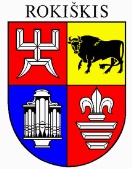 ROKIŠKIO RAJONO SAVIVALDYBĖS TARYBASPRENDIMASDĖL valstybinės žemės sklypŲ, ESANČIŲ MIŠKININKŲ GATVĖJE, ROKIŠKYJE, nuomos teisĖS perleidIMO 2024 m. birželio 27 d. Nr. TS-234RokiškisVadovaudamasi Lietuvos Respublikos civilinio kodekso 6.394 straipsnio 3 dalimi, 6.491 straipsnio 1 dalimi, Lietuvos Respublikos vietos savivaldos įstatymo 7 straipsnio 9 punktu, 15 straipsnio 2 dalies 20 punktu, 63 straipsnio 4 dalimi, Lietuvos Respublikos žemės įstatymo 7 straipsnio 1 dalies 2 punktu, 9 straipsnio 1 dalies 1 punktu, Kitos paskirties valstybinės žemės sklypų pardavimo ir nuomos taisyklių, patvirtintų Lietuvos Respublikos Vyriausybės 1999 m. kovo 9 d. nutarimu Nr. 260 „Dėl Kitos paskirties valstybinės žemės sklypų pardavimo ir nuomos taisyklių patvirtinimo“ (Lietuvos Respublikos Vyriausybės 2024 m. kovo 27 d. nutarimo Nr. 210 redakcija), 55 punktu, atsižvelgdama į UAB „Lamikara“ 2024 m. gegužės 28 d. prašymus, Rokiškio rajono savivaldybės taryba n u s p r e n d ž i a:1. Sutikti, kad uždaroji akcinė bendrovė „Lamikara“, kodas 181625434, perleistų: 1.1. 0,4147 ha valstybinės žemės sklypo, unikalus Nr. 4400-1002-0763, kadastro Nr. 7375/0028:66, esančio Rokiškyje, Miškininkų g. 6, nuomos teisę, atsiradusią Nekilnojamojo turto registre (registro Nr. 44/677936) įregistruotos 2007 m. sausio 10 d. valstybinės žemės sklypo nuomos sutarties Nr. N73/07-0007 (2015-10-30 susitarimas Nr.25SŽN-307-(14.25.62.)) pagrindu, reikalingą kartu perleidžiamiems kitiems inžineriniams statiniams – inžineriniams įrenginiams (artezinis gręžinys-šaltinis „Vaiva“), unikalus Nr. 7399-0004-8022, kitiems inžineriniams statiniams – kiemo statiniams, unikalus Nr. 7399-0004-8011, esantiems Rokiškyje, Miškininkų g. 6, eksploatuoti.1.2. 0,3045 ha valstybinės žemės sklypo, unikalus Nr. 4400-1002-0874, kadastro Nr. 7375/0028:67, esančio Rokiškyje, Miškininkų g. 2, nuomos teisę, atsiradusią Nekilnojamojo turto registre (registro Nr. 44/677944) įregistruotos 2007 m. sausio 10 d. valstybinės žemės sklypo nuomos sutarties Nr. N73/07-0006 (2015-10-30 susitarimas Nr.25SŽN-306-(14.25.62.)) pagrindu, reikalingą kartu perleidžiam pastatui – mineralinio vandens pilstymo cechui, unikalus Nr. 7399-4003-5010, esančiam Rokiškyje, Miškininkų g. 2, eksploatuoti.2. Nustatyti, kad šis sprendimas galioja tris mėnesius nuo jo priėmimo dienos.Sprendimas per vieną mėnesį gali būti skundžiamas Lietuvos administracinių ginčų komisijos Panevėžio apygardos skyriui adresu Respublikos g. 62, Panevėžys, Lietuvos Respublikos ikiteisminio administracinių ginčų nagrinėjimo tvarkos įstatymo nustatyta tvarka.Savivaldybės meras                                                                                                 Ramūnas GodeliauskasJūratė Deksnienė